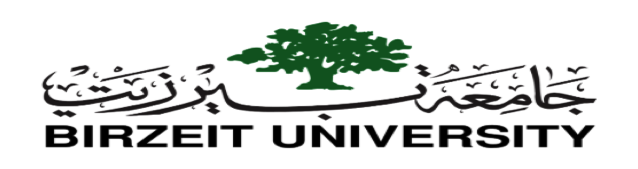 دائرة اللغة الفرنسيةColloque sur a littérature dans l’enseignement    d’une langue étrangèreندوة حول الأدب في تعليم اللغات الأجنبية11 نيسان 2017جامعة بيرزيتملحق الحقوق - قاعة 243 " من قراءة جماعية الى قراءة تعاونية " د. ماري دومينيك ماركانتسعى هذه المداخلة الى استعراض الإجراءات التطبيقية المتبعة في تعليم أدب لغة أجنبية وذلك بالاستناد للمعطيات التي تم جمعها في دائرة اللغة الفرنسية بجامعة بيرزيت.وهنا سيتم تسليط الضوء على الاشكاليات الخاصة بتدريس وتَعليم الأدب الخاص بلغة أجنبية في سياق إطار جامعيّ وطرح مسارات ذات صلة بغيةاعادة توجيه التفكير فيما يخص الصعوبات التي تتم مواجهتها في هذا السياق.د. ماريدو دومينيك ماركان تدرس اللغة الفرنسية كلغة أجنبية في مركز اللغات في جامعة لوزان  ومدرسة البوليتكنك الفدرالية في لوزان في سويسرا. " التحديات الفكرية المرتبطة بتعليم الأدب " د. سوزانا فرنغزتتسم كل قراءة لنص أدبي بكونها لقاء أخلاقي، إذ أنهاتتيح من جهة  مقابلة الآخر والاستماع إلى صوت يخالجنا ويطلب منا الاصغاء بتأنن، ومن جهة أخرى وفي ذات الوقت نحن نواجه ذواتنا وبالأخص ردود أفعالنا التلقائية المختلفة حول النص. تسعى هذه المداخلة من خلال تجربة تدريس الأدب في جامعة بيرزيت الى التركيز على هذا التوجه ومنح الطلبة الفرصة لعيشو هذا التلاقي الحاصل في آنٍ واحد. د. سوزانا فرنغز تدرس اللغة الفرنسية كلغة أجنبية والأدب الفرنكوفوني في جامعة بيرزيت وتحمل شهادة الدكتوراة في الأدب الفرنسي من جامعة ماربورغ الألمانيةبرنامج  يوم الثلاثاء 11-4-2017 :  12:30 – 13:15استقبال وتسجيل13:15 -  13:30كلمة العميد د.مجدي المالكي13:30 – 14:00" التحديات الفكرية المرتبطة بتعليم الأدب "  د. سوزانا فرنغز14:00 – 14:20 استراحة قهوة14:15 – 15:00 " من قراءة جماعية الى قراءة تعاونية "  د. ماريدو دومينيك ماركان 15:00 – 15:30 مناقشة مع الدكتورتين 